Выпуск № 01 (323)17 января 2020 годаМУНИЦИПАЛЬНЫХ ПРАВОВЫХ АКТОВБУТУРЛИНОВСКОГО ГОРОДСКОГО ПОСЕЛЕНИЯБУТУРЛИНОВСКОГО МУНИЦИПАЛЬНОГО РАЙОНАВОРОНЕЖСКОЙ ОБЛАСТИВ сегодняшнем номере Вестника публикуются нормативные правовые акты Бутурлиновского городского поселения.__________________________________________________________________Утвержден решением Совета народных          отпечатан в администрации Бутурлиновскогодепутатов Бутурлиновского городского          городского поселения по адресу: пл. Воли, 1поселения № 314 от 22.04.2009 года.               г. Бутурлиновка, Воронежская область, 397500Тираж: 15 экз. Объем: 9  листовБесплатноОтветственный за выпуск: Рачкова Л.А.учредитель: администрация Бутурлиновского городского поселения  Бутурлиновского муниципального района Воронежской областиСОДЕРЖАНИЕ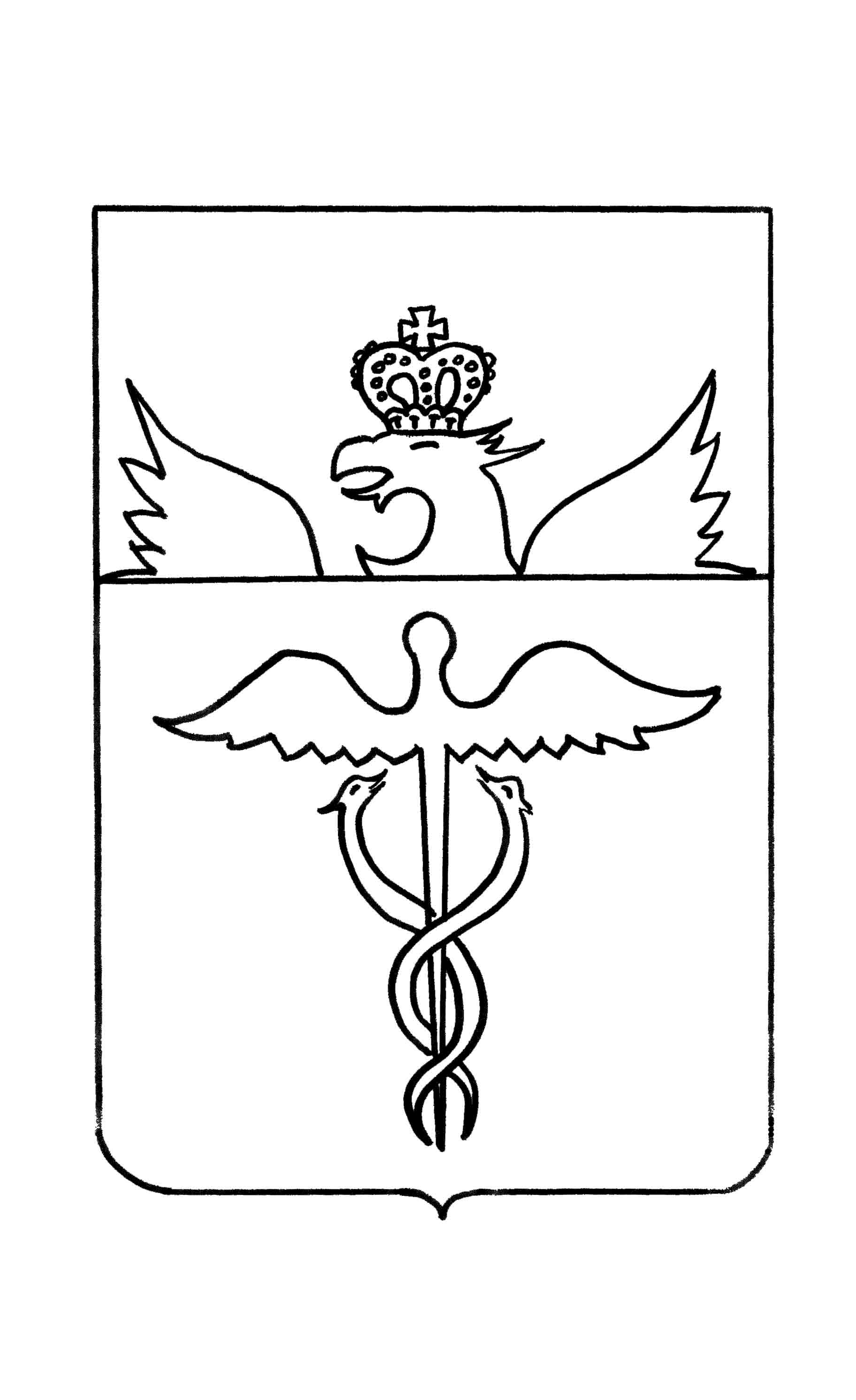 АдминистрацияБутурлиновского городского поселенияБутурлиновского муниципального районаВоронежской областиПостановлениеот 10.01.2020 г. № 03           г. БутурлиновкаО внесении изменений в административный регламент администрации Бутурлиновского городского поселения Бутурлиновского муниципального района Воронежской области по предоставлению муниципальной услуги «Признание помещения жилым помещением, жилого помещения непригодным для проживания и многоквартирного дома аварийным и подлежащим сносу или реконструкции», утвержденный постановлением администрации Бутурлиновского городского поселения от 09.09.2016 №695В соответствии с Федеральными законами от 06.10.2003 № 131-ФЗ «Об общих принципах организации местного самоуправления в Российской Федерации», от 27.07.2010 № 210-ФЗ «Об организации предоставления государственных и муниципальных услуг», постановлением администрации Бутурлиновского городского поселения от 06.06.2019 № 339 «Об утверждении Порядка разработки и утверждения административных регламентов предоставления муниципальных услуг», в целях приведения нормативных правовых актов администрации Бутурлиновского городского поселения в соответствие с требованиями действующего законодательства, администрация Бутурлиновского городского поселенияПОСТАНОВЛЯЕТ:1. Внести в административный регламент администрации Бутурлиновского городского поселения Бутурлиновского муниципального района Воронежской области по предоставлению муниципальной услуги «Признание помещения жилым помещением, жилого помещения непригодным для проживания и многоквартирного дома аварийным и подлежащим сносу или реконструкции», утвержденный постановлением администрации Бутурлиновского городского поселения от 09.09.2016 №695, следующие изменения:1.1. в пункте 1.3.2 подраздела 1.3 «Требования к порядку информирования о предоставлении муниципальной услуги» раздела 1 «Общие положения» слова «в информационной системе Воронежской области «Портал государственных и муниципальных услуг Воронежской области» (pgu.govvrn.ru)» заменить словами «в региональной информационной системе «Портал Воронежской области в сети Интернет» (https://www.govvrn.ru/)»;1.2. пункты 5.2, 5.3, 5.11 раздела 5 «Досудебный (внесудебный) порядок обжалования решений и действий (бездействия) органа, предоставляющего муниципальную услугу, должностного лица органа, предоставляющего муниципальную услугу, либо муниципального служащего» изложить в следующей редакции:«5.2. Заявитель может обратиться с жалобой в том числе в следующих случаях:1) нарушение срока регистрации запроса о предоставлении муниципальной услуги; 2) нарушение срока предоставления муниципальной услуги. В указанном случае досудебное (внесудебное) обжалование заявителем решений и действий (бездействия) многофункционального центра, работника многофункционального центра возможно в случае, если на многофункциональный центр, решения и действия (бездействие) которого обжалуются, возложена функция по предоставлению муниципальной услуги в полном объеме в порядке, определенном частью 1.3 статьи 16 Федерального закона от 27.07.2010 № 210-ФЗ «Об организации предоставления государственных и муниципальных услуг»;3) требование у заявителя документов или информации либо осуществления действий, представление или осуществление которых не предусмотрено нормативными правовыми актами Российской Федерации, нормативными правовыми актами Воронежской области, нормативными правовыми актами органов местного самоуправления Бутурлиновского городского поселения для предоставления муниципальной услуги;4) отказ в приеме документов, предоставление которых предусмотрено нормативными правовыми актами Российской Федерации, нормативными правовыми актами Воронежской области, нормативными правовыми актами органов местного самоуправления Бутурлиновского городского поселения для предоставления муниципальной услуги, у заявителя;5) отказ в предоставлении муниципальной услуги, если основания отказа не предусмотрены федеральными законами и принятыми в соответствии с ними иными нормативными правовыми актами Российской Федерации, законами и иными нормативными правовыми актами Воронежской области, нормативными правовыми актами органов местного самоуправления Бутурлиновского городского поселения. В указанном случае досудебное (внесудебное) обжалование заявителем решений и действий (бездействия) многофункционального центра, работника многофункционального центра возможно в случае, если на многофункциональный центр, решения и действия (бездействие) которого обжалуются, возложена функция по предоставлению муниципальной услуги в полном объеме в порядке, определенном частью 1.3 статьи 16 Федерального закона от 27.07.2010 N 210-ФЗ «Об организации предоставления государственных и муниципальных услуг»;6) затребование с заявителя при предоставлении муниципальной услуги платы, не предусмотренной нормативными правовыми актами Российской Федерации, нормативными правовыми актами Воронежской области, нормативными правовыми актами органов местного самоуправления Бутурлиновского городского поселения;7) отказ органа, предоставляющего муниципальную услугу, должностного лица органа, предоставляющего муниципальную услугу, многофункционального центра, работника многофункционального центра, организаций, предусмотренных частью 1.1 статьи 16 Федерального закона от 27.07.2010 N 210-ФЗ «Об организации предоставления государственных и муниципальных услуг», или их работников в исправлении допущенных ими опечаток и ошибок в выданных в результате предоставления муниципальной услуги документах либо нарушение установленного срока таких исправлений. В указанном случае досудебное (внесудебное) обжалование заявителем решений и действий (бездействия) многофункционального центра, работника многофункционального центра возможно в случае, если на многофункциональный центр, решения и действия (бездействие) которого обжалуются, возложена функция по предоставлению муниципальной услуги в полном объеме в порядке, определенном частью 1.3 статьи 16 Федерального закона от 27.07.2010 N 210-ФЗ «Об организации предоставления государственных и муниципальных услуг»;8) нарушение срока или порядка выдачи документов по результатам предоставления муниципальной услуги;9) приостановление предоставления муниципальной услуги, если основания приостановления не предусмотрены федеральными законами и принятыми в соответствии с ними иными нормативными правовыми актами Российской Федерации, законами и иными нормативными правовыми актами Воронежской области, нормативными правовыми актами органов местного самоуправления Бутурлиновского городского поселения. В указанном случае досудебное (внесудебное) обжалование заявителем решений и действий (бездействия) многофункционального центра, работника многофункционального центра возможно в случае, если на многофункциональный центр, решения и действия (бездействие) которого обжалуются, возложена функция по предоставлению муниципальной услуги в полном объеме в порядке, определенном частью 1.3 статьи 16 Федерального закона от 27.07.2010 N 210-ФЗ «Об организации предоставления государственных и муниципальных услуг»;10) требование у заявителя при предоставлении муниципальной услуги документов или информации, отсутствие и (или) недостоверность которых не указывались при первоначальном отказе в приеме документов, необходимых для предоставления муниципальной услуги, либо в предоставлении муниципальной услуги, за исключением случаев, предусмотренных пунктом 4 части 1 статьи 7 Федерального закона от 27.07.2010 N 210-ФЗ «Об организации предоставления государственных и муниципальных услуг». В указанном случае досудебное (внесудебное) обжалование заявителем решений и действий (бездействия) многофункционального центра, работника многофункционального центра возможно в случае, если на многофункциональный центр, решения и действия (бездействие) которого обжалуются, возложена функция по предоставлению муниципальной услуги в полном объеме в порядке, определенном частью 1.3 статьи 16 Федерального закона от 27.07.2010 N 210-ФЗ «Об организации предоставления государственных и муниципальных услуг».5.3. Основанием для начала процедуры досудебного (внесудебного) обжалования является поступившая жалоба.Жалоба на решения и действия (бездействие) органа, предоставляющего муниципальную услугу, должностного лица органа, предоставляющего муниципальную услугу, муниципального служащего, руководителя органа, предоставляющего муниципальную услугу, может быть направлена по почте, через многофункциональный центр, с использованием информационно-телекоммуникационной сети «Интернет», официального сайта органа, предоставляющего государственную услугу, органа, предоставляющего муниципальную услугу, единого портала государственных и муниципальных услуг либо регионального портала государственных и муниципальных услуг, а также может быть принята при личном приеме заявителя.5.11. В случае установления в ходе или по результатам рассмотрения жалобы признаков состава административного правонарушения или преступления должностное лицо, работник, наделенные полномочиями по рассмотрению жалоб незамедлительно направляют имеющиеся материалы в органы прокуратуры.».2. Опубликовать настоящее постановление в официальном периодическом печатном издании «Вестник муниципальных правовых актов Бутурлиновского городского поселения Бутурлиновского муниципального района Воронежской области» и разместить на официальном сайте органов местного самоуправления Бутурлиновского городского поселения Бутурлиновского муниципального района Воронежской области в информационно-телекоммуникационной сети «Интернет».3. Настоящее постановление вступает в силу с момента его официального опубликования.Глава администрации Бутурлиновского городского поселения 								А.В. Головков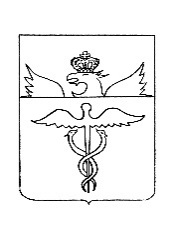 АдминистрацияБутурлиновского городского поселенияБутурлиновского муниципального районаВоронежской областиПостановлениеот 10.01.2020 г. № 04г. БутурлиновкаО внесении изменений в постановлениеадминистрации Бутурлиновскогогородского поселения от 09.03.2017№131«О создании комиссии по осуществлению контроля хода исполнения приоритетного проекта «Формирование комфортной городской среды» на территории Бутурлиновского городского поселения»В связи с организационно- кадровыми изменениями в администрации Бутурлиновского городского поселения, администрация Бутурлиновского городского поселенияПОСТАНОВЛЯЕТ:1. Внести изменения в постановление администрации Бутурлиновского городского поселения от 09.03.2017 № 131 «О создании комиссии по осуществлению контроля хода исполнения приоритетного проекта «Формирование комфортной городской среды» на территории Бутурлиновского городского поселения», заменив в составе комиссии по осуществлению контроля хода исполнения приоритетного проекта «Формирование комфортной городской среды» на территории Бутурлиновского городского поселения Бутурлиновского муниципального района Воронежской области слова «Жерегеля Ю.Н. - главный специалист администрации Бутурлиновского городского поселения – заместитель председателя комиссии;» словами «Муренец Д.В. - главный специалист администрации Бутурлиновского городского поселения – заместитель председателя комиссии;», слова «Миляева К.О. - специалист первой категории администрации Бутурлиновского городского поселения – ответственный секретарь комиссии;» словами «Дроздов А.В. - старший инженер по производственной работе МКУ «Управление городского хозяйства» (по согласованию) – ответственный секретарь комиссии;», слова «Муренец Д.В. - главный специалист администрации Бутурлиновского городского поселения;» словами «Лапковская С.А. – старший инженер по градостроительству и вопросам землепользования МКУ «Управление городского хозяйства» (по согласованию)». 2. Опубликовать настоящее постановление в официальном периодическом печатном издании «Вестник муниципальных правовых актов Бутурлиновского городского поселения Бутурлиновского муниципального района Воронежской области» и разместить на официальном сайте органов местного самоуправления Бутурлиновского городского поселения в информационно-телекоммуникационной сети «Интернет».3. Контроль исполнения настоящего постановления оставляю за собой.Глава администрации Бутурлиновского городского поселения 						А.В. ГоловковАдминистрацияБутурлиновского городского поселенияБутурлиновского муниципального районаВоронежской областиПостановлениеот 14.01.2020 г. № 08           г. БутурлиновкаО внесении изменений в постановление администрации Бутурлиновского городского поселения от 03.03.2014 №64 «О создании единой комиссии по определению поставщиков в сфере закупок товаров, работ, услуг для муниципальных нужд Бутурлиновского городского поселения»В связи с организационно - кадровыми изменениями в администрации Бутурлиновского городского поселения и в целях обеспечения эффективной работы единой комиссии по определению поставщиков в сфере закупок товаров, работ, услуг для муниципальных нужд Бутурлиновского городского поселения, администрация Бутурлиновского городского поселенияПОСТАНОВЛЯЕТ:1. Внести в постановление администрации Бутурлиновского городского поселения от 03.03.2014 № 64 «О создании единой комиссии по определению поставщиков в сфере закупок товаров, работ, услуг для муниципальных нужд Бутурлиновского городского поселения» следующие изменения:1.1. в части 1 постановления слова «Горлов И.А., заместитель главы администрации Бутурлиновского городского поселения;» заменить словами «Рачкова Л.А., начальник сектора по управлению делами, организационной и правовой работе администрации Бутурлиновского городского поселения;», слова «Дьяченкова О.И., исполняющий обязанности главного специалиста администрации Бутурлиновского городского поселения;» заменить словами «Погребняк М.О., старший инженер по вопросам землепользования МКУ «Управление городского хозяйства» (по согласованию);»;1.2. в части 1.1 постановления слова «Жерегеля Ю.Н.» заменить словами «Муренец Д.В.».2. Опубликовать настоящее постановление в официальном периодическом печатном издании «Вестник муниципальных правовых актов Бутурлиновского городского поселения Бутурлиновского муниципального района Воронежской области» и разместить на официальном сайте органов местного самоуправления Бутурлиновского городского поселения в информационно-телекоммуникационной сети «Интернет».Глава администрации Бутурлиновского городского поселения 								А.В. ГоловковАдминистрацияБутурлиновского городского поселенияБутурлиновского муниципального районаВоронежской областиПостановлениеот 15.01.2020 г. № 10           г. БутурлиновкаО внесении изменений в постановление администрации Бутурлиновского городского поселения от 28.02.2014 №62 «О создании контрактной службы администрации Бутурлиновского городского поселения»В связи с организационно - кадровыми изменениями в администрации Бутурлиновского городского поселения и в целях обеспечения эффективной работы контрактной службы администрации Бутурлиновского городского поселения, администрация Бутурлиновского городского поселенияПОСТАНОВЛЯЕТ:1. Внести в постановление администрации Бутурлиновского городского поселения от 28.02.2014 №62 «О создании контрактной службы администрации Бутурлиновского городского поселения» изменения, заменив в части 1 слова «Горлов И.А., заместитель главы администрации Бутурлиновского городского поселения,» словами «Рачкова Л.А., начальник сектора по управлению делами, организационной и правовой работе администрации Бутурлиновского городского поселения;».2. Опубликовать настоящее постановление в официальном периодическом печатном издании «Вестник муниципальных правовых актов Бутурлиновского городского поселения Бутурлиновского муниципального района Воронежской области» и разместить на официальном сайте органов местного самоуправления Бутурлиновского городского поселения в информационно-телекоммуникационной сети «Интернет».Глава администрации Бутурлиновского городского поселения 		                   				А.В. ГоловковАдминистрацияБутурлиновского городского поселенияБутурлиновского муниципального районаВоронежской областиПостановлениеот 16.01.2020 г. № 12        г. БутурлиновкаО Порядке определения и ведения реестра мест размещения контейнерных площадок для сбора твердых коммунальных отходов на территории Бутурлиновского городского поселенияРуководствуясь Федеральными законами от 06.10.2003 №131-ФЗ «Об общих принципах организации местного самоуправления в Российской Федерации», от 24.06.1998 №89-ФЗ «Об отходах Производства и потребления», СанПиН 2.1.22645-10 «Санитарно-эпидемиологические требования к условиям проживания в жилых зданиях и помещениях», утвержденными постановлением Главного санитарного врача Российской Федерации от 10.06.2010 №64, СанПиН 42-128-4690-88 «Санитарные правила содержания территорий населенных мест», утвержденными Минздравом СССР 05.08.1988 № 4690, Правилами и нормами технической эксплуатации жилищного фонда, утвержденными Постановлением Госстроя РФ от 27.09.2003 № 170, Уставом Бутурлиновского городского поселения Бутурлиновского муниципального района Воронежской области, администрация Бутурлиновского городского поселения ПОСТАНОВЛЯЕТ:1. Утвердить Порядок определения мест размещения контейнерных площадок для сбора твердых коммунальных отходов на территории Бутурлиновского городского поселения Бутурлиновского муниципального района Воронежской области согласно приложению 1. 2. Определить органом, уполномоченным на принятие решений о согласовании или отказе в согласовании создания площадок (мест) накопления твердых коммунальных отходов и ведение их реестра, постоянно действующую комиссию по определению мест размещения контейнерных площадок для сбора твердых коммунальных отходов на территории Бутурлиновского городского поселения Бутурлиновского муниципального района Воронежской области. 3. Утвердить состав постоянно действующей комиссии по определению мест размещения контейнерных площадок для сбора твердых коммунальных отходов на территории Бутурлиновского городского поселения Бутурлиновского муниципального района Воронежской области согласно приложению 2.4. Утвердить Положение о постоянно действующей комиссии по определению мест размещения контейнерных площадок для сбора твердых коммунальных отходов на территории Бутурлиновского городского поселения Бутурлиновского муниципального района Воронежской области согласно приложению 3. 5. Утвердить Правила формирования и ведения реестра мест (площадок) накопления твердых коммунальных отходов, требования к его содержанию согласно приложению 4. 6. Опубликовать настоящее постановление в официальном периодическом печатном издании «Вестник муниципальных правовых актов Бутурлиновского городского поселения Бутурлиновского муниципального района Воронежской области» и разместить на официальном сайте органов местного самоуправления Бутурлиновского городского поселения в информационно-телекоммуникационной сети «Интернет».7. Контроль исполнения настоящего постановления оставляю за собой. Глава администрации Бутурлиновскогогородского поселения								А.В. ГоловковПриложение 1к постановлению администрации Бутурлиновского городского поселения Бутурлиновского муниципального района Воронежской областиот 16.01.2020 г. № 12ПОРЯДОКОПРЕДЕЛЕНИЯ МЕСТ РАЗМЕЩЕНИЯ КОНТЕЙНЕРНЫХ ПЛОЩАДОК ДЛЯ СБОРА ТВЕРДЫХ КОММУНАЛЬНЫХ ОТХОДОВ НА ТЕРРИТОРИИ БУТУРЛИНОВСКОГО ГОРОДСКОГО ПОСЕЛЕНИЯ БУТУРЛИНОВСКОГО МУНИЦИПАЛЬНОГО РАЙОНА ВОРОНЕЖСКОЙ ОБЛАСТИ1. Настоящий Порядок определения мест размещения контейнерных площадок для сбора твердых коммунальных отходов (далее - ТКО) устанавливает процедуру определения мест размещения контейнерных площадок для сбора ТКО на территории Бутурлиновского городского поселения Бутурлиновского муниципального района Воронежской области в соответствии с действующим законодательством Российской Федерации. 2. Настоящий Порядок действует на всей территории Бутурлиновского городского поселения Бутурлиновского муниципального района Воронежской области и обязателен для всех юридических и физических лиц. 3. Места (площадки) накопления твердых коммунальных отходов создаются органами местного самоуправления, за исключением установленных законодательством Российской Федерации случаев, когда такая обязанность лежит на других лицах. Органы местного самоуправления создают места (площадки) накопления твердых коммунальных отходов путем принятия решения в соответствии с требованиями правил благоустройства такого муниципального образования, требованиями законодательства Российской Федерации в области санитарно-эпидемиологического благополучия населения и иного законодательства Российской Федерации, устанавливающего требования к местам (площадкам) накопления твердых коммунальных отходов. 4. Уполномоченным органом для определения места размещения контейнерных площадок для сбора ТКО, является постоянно действующая комиссиям по определению места размещения контейнерных площадок для сбора ТКО на территории Бутурлиновского городского поселения Бутурлиновского муниципального района Воронежской области (далее – Комиссия), состав которой утверждается постановлением администрации Бутурлиновского городского поселения Бутурлиновского муниципального района Воронежской области. 5. Уполномоченный орган осуществляет рассмотрение поступающих письменных заявок на создание места размещения контейнерных площадок для сбора ТКО в срок не позднее 10 календарных дней. 6. В целях оценки заявки на предмет соблюдения требований законодательства Российской Федерации в области санитарно-эпидемиологического благополучия населения к местам (площадкам) накопления твердых коммунальных отходов уполномоченный орган запрашивает позицию соответствующего территориального органа федерального органа исполнительной власти, уполномоченного осуществлять федеральный государственный санитарно-эпидемиологический надзор (далее - запрос). По запросу уполномоченного органа территориальный орган федерального органа исполнительной власти, уполномоченного осуществлять федеральный государственный санитарно-эпидемиологический надзор, подготавливает заключение и направляет его в уполномоченный орган в срок не позднее 5 календарных дней со дня поступления запроса. В случае направления запроса срок рассмотрения заявки может быть увеличен по решению уполномоченного органа до 20 календарных дней, при этом заявителю не позднее 3 календарных дней со дня принятия такого решения уполномоченным органом направляется соответствующее уведомление. 7. По результатам рассмотрения заявки уполномоченный орган принимает решение о согласовании или отказе в согласовании создания места (площадки) накопления твердых коммунальных отходов. 8. На земельном участке многоквартирного дома рассмотрение вопроса размещения контейнерной площадки может осуществляться управляющей организацией многоквартирного дома, товариществом собственников жилья, жилищно-строительным кооперативом, собственниками многоквартирного дома, на основании рекомендации Комиссии. 9. Рассмотрение вопроса размещения контейнерной площадки на муниципальном земельном участке и на земельном участке, пользование на который не разграничено на территории Бутурлиновского городского поселения Бутурлиновского муниципального района Воронежской области, находится в компетенции Комиссии. 10. Место установки контейнерной площадки ТКО определяется в соответствии с действующим законодательством Российской Федерации, санитарными нормами и правилами, с учетом визуального осмотра территории существующего и предлагаемого места размещения контейнерных площадок для сбора ТКО. 11. Место установки контейнерной площадки определяется на свободном земельном участке, в том числе от подземных и воздушных коммуникаций, с учетом возможности подъезда и проведения маневровых работ спецтехники осуществляющей сбор и вывоз ТКО. 12. Запрещается устанавливать контейнеры на проезжей части, тротуарах, газонах. 13. Запрещается самовольная установка контейнеров без согласования с Комиссией. 14. Допускается временная (на срок до 1 суток) установка контейнеров для сбора строительных отходов вблизи мест производства ремонтных, аварийных работ и работ по уборке территории, выполняемых юридическими и физическими лицами. При проведении культурно-массовых мероприятий. Места временной установки контейнеров должны быть согласованы с собственником, пользователем территории, где планируется разместить ТКО. 15. Основаниями отказа уполномоченного органа в согласовании создания места (площадки) накопления твердых коммунальных отходов являются: а) несоответствие заявки установленной форме; б) несоответствие места (площадки) накопления твердых коммунальных отходов требованиям правил благоустройства поселения, требованиям законодательства Российской Федерации в области санитарно-эпидемиологического благополучия населения, иного законодательства Российской Федерации, устанавливающего требования к местам (площадкам) накопления твердых коммунальных отходов. 16. О принятом решении уполномоченный орган уведомляет заявителя в срок, установленный пунктами 5 и 6 настоящего Порядка. В решении об отказе в согласовании создания места (площадки) накопления твердых коммунальных отходов в обязательном порядке указывается основание такого отказа. 17. После устранения основания отказа в согласовании создания места (площадки) накопления твердых коммунальных отходов заявитель вправе повторно обратиться в уполномоченный орган за согласованием создания места (площадки) накопления твердых коммунальных отходов в порядке, установленном настоящими правилами.Приложение 2к постановлению администрации Бутурлиновского городского поселения Бутурлиновского муниципального района Воронежской областиот 16.01.2020 г. № 12СОСТАВ ПОСТОЯННО ДЕЙСТВУЮЩЕЙ КОМИССИИ ПО ОПРЕДЕЛЕНИЮ МЕСТ РАЗМЕЩЕНИЯ КОНТЕЙНЕРНЫХ ПЛОЩАДОК ДЛЯ СБОРА ТВЕРДЫХ КОММУНАЛЬНЫХ ОТХОДОВ НА ТЕРРИТОРИИ БУТУРЛИНОВСКОГО ГОРОДСКОГО ПОСЕЛЕНИЯ БУТУРЛИНОВСКОГО МУНИЦИПАЛЬНОГО РАЙОНА ВОРОНЕЖСКОЙ ОБЛАСТИПредседатель комиссии:Заместитель главы администрации Бутурлиновского городского поселения (по согласованию)Заместитель председателя комиссии: Д.В. Муренец, главный специалист администрации Бутурлиновского городского поселенияСекретарь комиссии: С.М. Прохоренко, старший инженер по вопросам ЖКХ МКУ «Управление городского хозяйства» (по согласованию)Члены комиссии:С.В. Вдовин, начальник отдела муниципального хозяйства, строительства, архитектуры и экологии администрации Бутурлиновского муниципального района (по согласованию);Д.И. Вереникин, генеральный директор ООО «Коммунальщик» (по согласованию);Е.С. Гук, начальник территориального отдела Управления Роспотребнадзора по Воронежской области в Аннинском, Бутурлиновском, Таловском, Эртильском районах (по согласованию);А.В. Дроздов, старший инженер по производственной работе МКУ «Управление городского хозяйства» (по согласованию);С.А. Лапковская, старший инженер по градостроительству и вопросам землепользования МКУ «Управление городского хозяйства» (по согласованию);Представители собственников помещений (по согласованию).Приложение 3к постановлению администрации Бутурлиновского городского поселения Бутурлиновского муниципального района Воронежской областиот 16.01.2020 г. № 12ПОЛОЖЕНИЕО ПОСТОЯННО ДЕЙСТВУЮЩЕЙ КОМИССИИ ПО ОПРЕДЕЛЕНИЮ МЕСТ РАЗМЕЩЕНИЯ КОНТЕЙНЕРНЫХ ПЛОЩАДОК ДЛЯ СБОРА ТВЕРДЫХ КОММУНАЛЬНЫХ ОТХОДОВ НА ТЕРРИТОРИИ БУТУРЛИНОВСКОГО ГОРОДСКОГО ПОСЕЛЕНИЯ БУТУРЛИНОВСКОГО МУНИЦИПАЛЬНОГО РАЙОНА ВОРОНЕЖСКОЙ ОБЛАСТИ1. Общие положения1.1. Комиссия по определению мест размещения контейнерных площадок для сбора ТКО на территории Бутурлиновского городского поселения Бутурлиновского муниципального района Воронежской области (далее по тексту – Комиссия) является постоянно действующим коллегиальным органом для рассмотрения вопросов, касающихся определения мест размещения контейнерных площадок для сбора ТКО на территории Бутурлиновского городского поселения Бутурлиновского муниципального района Воронежской области. 1.2. В своей деятельности Комиссия руководствуется Жилищным кодексом Российской Федерации, Градостроительным кодексом Российской Федерации, Федеральными законами от 24.06.1998 №89-ФЗ «Об отходах Производства и потребления», от 10.01.2002 №7-ФЗ «Об охране окружающей среды», от 06.10.2003 №131–ФЗ «Об общих принципах организации местного самоуправления в Российской Федерации», Правилами и нормами технической эксплуатации жилищного фонда, утвержденными Постановлением Госстроя России от 27.09.2003 №170, СанПиН 42-128-4690-88 «Санитарные правила содержания территорий населенных мест», утвержденными Минздравом СССР 05.08.1988 №4690. 2. Цели, задачи и функции Комиссии2.1. Комиссия создается с целью определения мест размещения контейнерных площадок для сбора ТКО на территории Бутурлиновского городского поселения Бутурлиновского муниципального района Воронежской области. 2.2. Комиссия в соответствии с возложенными на нее задачами выполняет следующие функции: - определение мест размещения площадок для установки контейнеров; - рассмотрение заявлений и обращений граждан и юридических лиц по вопросу определения площадки (места размещения) для установки контейнеров, направленных в комиссию по форме согласно приложению 1; - организация выездов на места размещения контейнерных площадок с целью их дальнейшего согласования; - внесение предложений, направленных на определение площадок (мест размещения) для установки контейнеров.3. Организация работы Комиссии3.1. Положение о Комиссии, ее численный и персональный состав утверждается и изменяется постановлением администрации Бутурлиновского городского поселения Бутурлиновского муниципального района Воронежской области. Комиссия состоит из председателя, заместителя председателя, секретаря и членов Комиссии. 3.2. Состав Комиссии должен исключать возможность возникновения конфликта интересов, который мог бы повлиять на принимаемые Комиссией решения. 3.3. Основной формой работы Комиссии являются выездные заседания с осмотром территории существующего и предлагаемого места размещения контейнерных площадок для сбора ТКО. 3.4. Заседания Комиссии проводятся по мере необходимости.3.5. Комиссия правомочна принимать решения при участии в ее работе не менее половины от общего числа ее членов. Члены комиссии осуществляют свою деятельность на общественных началах. Члены комиссии участвуют в заседаниях без права замены. В случае отсутствия члена Комиссии на заседании он имеет право изложить свое мнение по рассматриваемому вопросу в письменной форме.3.6. Решение Комиссии считается принятым, если за него проголосовало более половины участвующих в заседании членов Комиссии.3.7. Руководство деятельностью Комиссии осуществляет председатель Комиссии, который несет ответственность за выполнение возложенных на Комиссию задач и осуществление функций. Председатель Комиссии:- определяет время проведения выездных заседаний Комиссии и круг вопросов, вносимых на ее рассмотрение;- организует подготовку материалов для рассмотрения на Комиссии; - определяет повестку и проводит заседания Комиссии; - распределяет обязанности между членами комиссии. В отсутствие председателя Комиссии его обязанности исполняет заместитель председателя Комиссии, а также осуществляет ведение и внесение корректировок в реестр контейнерных площадок. Секретарь Комиссии: - формирует пакет документов на рассмотрение Комиссией;- ведет и оформляет протоколы заседаний Комиссии; - при организации выездного заседания Комиссии извещает членов Комиссии о дате и времени заседания; - подготавливает проекты актов об определении мест размещения контейнеров и контейнерных площадок для сбора твердых бытовых отходов;- ведет и вносит корректировки в реестр контейнерных площадок на период отсутствия заместителя председателя Комиссии. Члены Комиссии вправе вносить предложения о рассмотрении на заседаниях Комиссии вопросов, отнесенных к ее компетенции.3.8. На заседаниях Комиссии ведется протокол, в котором указывается характер рассматриваемых вопросов. Протокол подписывается председателем и секретарем Комиссии.3.9. Результаты работы Комиссии оформляются актом об определении места размещения контейнерной площадки. К акту прилагается графический материал.3.10 Акт об определении места размещения контейнерной площадки утверждается главой администрации Бутурлиновского городского поселения Бутурлиновского муниципального района Воронежской области и подписывается членами комиссии, по форме согласно приложению 2. Утвержденный акт служит основанием для размещения контейнерной площадки.Приложение 1к Положению о постоянно действующей комиссии по определению мест размещения контейнерных площадок для сбора твердых коммунальных отходов на территории Бутурлиновского городского поселения Бутурлиновского муниципального района Воронежской области ФормаГлаве администрации Бутурлиновского городского поселения от _________________________________ Заявка о согласовании с администрацией Бутурлиновского городского поселения создания места (площадки) накопления твердых коммунальных отходов на территории Бутурлиновского городского поселения Прошу согласовать создание места (площадки) накопления твердых коммунальных отходов на территории Бутурлиновского городского поселения: 1. Данные о предполагаемом нахождении места (площадки) накопления ТКО: 1.1. Адрес: _____________________________________________________ 1.2. Географические координаты:___________________________________ 2. Данные о технических характеристиках предполагаемого места (площадки) накопления ТКО: 2.1. покрытие:___________________________________________________ 2.2. площадь:____________________________________________________ 2.3. количество планируемых к размещению контейнеров и бункеров с указанием их объема: ________________________________________________ 3. Данные о собственнике планируемого места (площадки) накопления ТКО: 3.1. для ЮЛ: - полное наименование: _________________________________________ - ОГРН записи в ЕГРЮЛ: _______________________________________ - фактический адрес: ___________________________________________ 3.2. для ИП: - Ф.И.О.: ______________________________________________________ - ОГРН записи в ЕГРИП: ________________________________________ - адрес регистрации по месту жительства: __________________________ 3.3. для ФЛ: - Ф.И.О.: ______________________________________________________ - серия, номер и дата выдачи паспорта или иного документа, удостоверяющего личность: ____________________________________________ - адрес регистрации по месту жительства: __________________________ - контактные данные: ___________________________________________ 4. Данные о предполагаемых источниках образования ТКО, которые планируются к складированию в месте (на площадке) накопления ТКО: ________________________________________________________________4.1. сведения об одном или нескольких объектах капитального строительства, территории (части территории) поселения, при осуществлении деятельности на которых у физических и юридических лиц образуются ТКО, планируемые к складированию в соответствующем месте (на площадке) накопления ТКО: ___________________________________________________ К заявке прилагается: 1. Схема размещения места (площадки) накопления ТКО на карте масштаба 1:2000. Заявитель подтверждает подлинность и достоверность представленных сведений и документов. Заявитель:«___» ___________ 20__ года._________________/ __________/ Приложение 2к Положению о постоянно действующей комиссии по определению мест размещения контейнерных площадок для сбора твердых коммунальных отходов на территории Бутурлиновского городского поселения Бутурлиновского муниципального района Воронежской области ФормаУтверждаю:Глава администрации Бутурлиновскогогородского поселения____________________ /____________/АКТ установления размещения места (площадки) накопления твердых коммунальных отходов в сложившейся застройке г. Бутурлиновка							«___» _______ 20__ г. Комиссия в составе: Председатель комиссии ___________________________________________Заместитель председателя комиссии _________________________________Секретарь комиссии ______________________________________________Члены комиссии:________________________________________________________________в соответствии с постановлением администрации Бутурлиновского городского поселения от «____» __________ 20__ г. № _____ «О Порядке определения и ведения реестра мест размещения контейнерных площадок для сбора твердых коммунальных отходов на территории Бутурлиновского городского поселения», которым создана постоянно действующая комиссии по определению мест размещения контейнерных площадок для сбора твердых коммунальных отходов на территории Бутурлиновского городского поселения Бутурлиновского муниципального района Воронежской области и на основании заявления _______________________________ провела осмотр территории места размещения площадки (площадок) накопления твердых коммунальных отходов. Заключение комиссии: По результатам осмотра комиссией (установлено/не установлено) место размещения площадки (площадок) накопления твердых коммунальных отходов по адресу:___________________________ на расстоянии ____________ от ориентира _________________ Приложение: 1) копия заявления; 2) схема территории, на которой предлагается разместить площадку накопления твердых коммунальных отходов. Председатель комиссии ___________________________________________Заместитель председателя комиссии _________________________________Секретарь комиссии ______________________________________________Члены комиссии: _________________________________________________Приложение 4к постановлению администрации Бутурлиновского городского поселения Бутурлиновского муниципального района Воронежской областиот 16.01.2020 г. № 12ПРАВИЛА ФОРМИРОВАНИЯ И ВЕДЕНИЯ РЕЕСТРА МЕСТ (ПЛОЩАДОК) НАКОПЛЕНИЯ ТВЕРДЫХ КОММУНАЛЬНЫХ ОТХОДОВ, ТРЕБОВАНИЯ К ЕГО СОДЕРЖАНИЮ1. Реестр мест (площадок) накопления твердых коммунальных отходов (далее - реестр) представляет собой базу данных о местах (площадках) накопления твердых коммунальных отходов. 2. Реестр ведется на бумажном носителе и в электронном виде уполномоченным органом. Сведения в реестр вносятся уполномоченным органом в течение 5 рабочих дней со дня принятия решения о внесении в него сведений о создании места (площадки) накопления твердых коммунальных отходов. 3. В течение 10 рабочих дней со дня внесения в реестр сведений о создании места (площадки) накопления твердых коммунальных отходов такие сведения размещаются уполномоченным органом на его официальном сайте в информационно-телекоммуникационной сети «Интернет», а при его отсутствии - на официальном сайте органа исполнительной власти субъекта Российской Федерации, являющегося стороной соглашения об организации деятельности по обращению с твердыми коммунальными отходами с региональным оператором по обращению с твердыми коммунальными отходами, в информационно-телекоммуникационной сети «Интернет» с соблюдением требований законодательства Российской Федерации о персональных данных. Указанные сведения должны быть доступны для ознакомления неограниченному кругу лиц без взимания платы. 4. Реестр ведется на государственном языке Российской Федерации. 5. В соответствии с пунктом 5 статьи 13.4 Федерального закона «Об отходах производства и потребления» реестр включает в себя следующие разделы: данные о нахождении мест (площадок) накопления твердых коммунальных отходов; данные о технических характеристиках мест (площадок) накопления твердых коммунальных отходов; данные о собственниках мест (площадок) накопления твердых коммунальных отходов; данные об источниках образования твердых коммунальных отходов, которые складируются в местах (на площадках) накопления твердых коммунальных отходов. 6. Раздел «Данные о нахождении мест (площадок) накопления твердых коммунальных отходов» содержит сведения об адресе и (или) географических координатах мест (площадок) накопления твердых коммунальных отходов, а также схему размещения мест (площадок) накопления твердых коммунальных отходов. Схема размещения мест (площадок) накопления твердых коммунальных отходов отражает данные о нахождении мест (площадок) накопления твердых коммунальных отходов на карте соответствующего муниципального образования масштаба 1:2000. 7. Раздел «Данные о технических характеристиках мест (площадок) накопления твердых коммунальных отходов» содержит сведения об используемом покрытии, площади, количестве размещенных и планируемых к размещению контейнеров и бункеров с указанием их объема. Информация о размещенных и планируемых к размещению контейнерах и бункерах с указанием их объема формируется на основании информации, предоставляемой региональным оператором по обращению с твердыми коммунальными отходами, в зоне деятельности которого размещаются места (площадки) накопления твердых коммунальных отходов. Информация о планируемых к размещению контейнерах определяется уполномоченным органом с учетом предложений регионального оператора по обращению с твердыми коммунальными отходами, в зоне деятельности которого размещаются места (площадки) накопления твердых коммунальных отходов. 8. Раздел «Данные о собственниках мест (площадок) накопления твердых коммунальных отходов» содержит сведения: для юридических лиц, в том числе органов государственной власти и местного самоуправления, - полное наименование и основной государственный регистрационный номер записи в Едином государственном реестре юридических лиц, фактический адрес; для индивидуальных предпринимателей - фамилия, имя, отчество, основной государственный регистрационный номер записи в Едином государственном реестре индивидуальных предпринимателей, адрес регистрации по месту жительства; для физических лиц - фамилия, имя, отчество, серия, номер и дата выдачи паспорта или иного документа, удостоверяющего личность в соответствии с законодательством Российской Федерации, адрес регистрации по месту жительства, контактные данные. 9. Раздел «Данные об источниках образования твердых коммунальных отходов, которые складируются в местах (на площадках) накопления твердых коммунальных отходов» содержит сведения об одном или нескольких объектах капитального строительства, территории (части территории) поселения, при осуществлении деятельности на которых у физических и юридических лиц образуются твердые коммунальные отходы, складируемые в соответствующих местах (на площадках) накопления твердых коммунальных отходов. 10. В случае если место (площадка) накопления твердых коммунальных отходов создано органом местного самоуправления в соответствии с пунктом 3 Порядка определения мест размещения контейнерных площадок для сбора твердых коммунальных отходов на территории городского поселения, сведения о таком месте (площадке) накопления твердых коммунальных отходов подлежат включению уполномоченным органом в реестр в срок не позднее 3 рабочих дней со дня принятия решения о его создании. 11. В случае если место (площадка) накопления твердых коммунальных отходов создано заявителем, он обязан обратиться в уполномоченный орган с заявкой о включении сведений о месте (площадке) накопления твердых коммунальных отходов в реестр не позднее 3 рабочих дней со дня начала его использования. 12. Заявитель направляет в уполномоченный орган заявку о включении сведений о месте (площадке) накопления твердых коммунальных отходов в реестр по форме согласно приложению. 13. Рассмотрение заявки о включении сведений о месте (площадке) накопления твердых коммунальных отходов в реестр осуществляется уполномоченным органом в течение 10 рабочих дней со дня ее получения. 14. По результатам рассмотрения заявки о включении сведений о месте (площадке) накопления твердых коммунальных отходов в реестр уполномоченный орган принимает решение о включении сведений о месте (площадке) накопления твердых коммунальных отходов в реестр или об отказе во включении таких сведений в реестр. 15. Решение об отказе во включении сведений о месте (площадке) накопления твердых коммунальных отходов в реестр принимается в следующих случаях: а) несоответствие заявки о включении сведений о месте (площадке) накопления твердых коммунальных отходов в реестр установленной форме; б) наличие в заявке о включении сведений о месте (площадке) накопления твердых коммунальных отходов в реестр недостоверной информации; в) отсутствие согласования уполномоченным органом создания места (площадки) накопления твердых коммунальных отходов. 16. В решении об отказе во включении сведений о месте (площадке) накопления твердых коммунальных отходов в реестр в обязательном порядке указывается основание такого отказа. 17. Уполномоченный орган уведомляет заявителя о принятом решении в течение 3 рабочих дней со дня его принятия. 18. После устранения основания отказа, но не позднее 30 дней со дня получения решения об отказе во включении сведений о месте (площадке) накопления твердых коммунальных отходов в реестр заявитель вправе повторно обратиться в уполномоченный орган с заявкой о включении сведений о месте (площадке) накопления твердых коммунальных отходов в реестр. Заявка, поступившая в уполномоченный орган повторно, рассматривается в порядке и сроки, которые установлены пунктами 12 - 17 настоящих Правил. 19. Заявитель обязан сообщать в уполномоченный орган о любых изменениях сведений, содержащихся в реестре, в срок не позднее 5 рабочих дней со дня наступления таких изменений путем направления соответствующего извещения на бумажном носителе.Приложение к Правилам формирования и ведения реестра мест (площадок) накопления твердых коммунальных отходов, требования к его содержаниюФормаГлаве администрации Бутурлиновского городского поселения от _________________________________ Заявка для включения сведений о месте (площадке) накопления твердых коммунальных отходов в реестр на территории Бутурлиновского городского поселения Прошу включить в Реестр мест (площадок) накопления твердых коммунальных отходов на территории Бутурлиновского городского поселения место (площадку) накопления твердых коммунальных отходов: 1. Данные о нахождении места (площадки) накопления ТКО: 1.1. Адрес_______________________________________________________ 1.2. Географические координаты: __________________________________ 2. Данные о технических характеристиках места (площадки) накопления ТКО: 2.1. покрытие: ___________________________________________________ 2.2. площадь:____________________________________________________2.3. количество размещенных и планируемых к размещению контейнеров и бункеров с указанием их объема: ___________________________________ 3. Данные о собственнике места (площадки) накопления ТКО: 3.1. для ЮЛ: - полное наименование: _________________________________________- ОГРН записи в ЕГРЮЛ: _________________________________________- фактический адрес: ____________________________________________ 3.2. для ИП: - Ф.И.О.: _______________________________________________________- ОГРН записи в ЕГРИП: _________________________________________- адрес регистрации по месту жительства: ___________________________3.3. для ФЛ: - Ф.И.О.: _______________________________________________________ - серия, номер и дата выдачи паспорта или иного документа, удостоверяющего личность: ____________________________________________- адрес регистрации по месту жительства: __________________________- контактные данные: ___________________________________________ 4. Данные об источниках образования ТКО, которые складируются в месте (на площадке) накопления ТКО: __________________________________ 4.1. сведения об одном или нескольких объектах капитального строительства, территории (части территории) поселения, при осуществлении деятельности на которых у физических и юридических лиц образуются ТКО, складируемые в соответствующем месте (на площадке) накопления ТКО: ______________________________________________ К заявке прилагается: 1. Схема размещения места (площадки) накопления ТКО на карте масштаба 1:2000. Заявитель подтверждает подлинность и достоверность представленных сведений и документов.Заявитель: «___» ___________ 20__ года _________________/ __________/Информация о численности и о заработной плате муниципальных служащих органов местного самоуправления поселения и работников подведомственных муниципальных учреждений:        В соответствии с пунктом 6 статьи 52 Федерального Закона от 06.10.2003 года № 131-ФЗ « Об общих принципах организации местного самоуправления в Российской Федерации» органы местного самоуправления Бутурлиновского городского поселения Бутурлиновского муниципального района Воронежской области сообщают, что за 2019 год численность муниципальных служащих органов местного самоуправления городского поселения составила 8 человек, фактические расходы на их содержание (заработная плата и начисления на фонд оплаты труда) 3935,0 тыс.рублей , численность работников муниципальных учреждений составила 36 человек, фактические расходы на их содержание (заработная плата и начисления на фонд оплаты труда) – 9149,6 тыс.руб.1Постановление администрации Бутурлиновского городского поселения от 10.01.2020 года № 03  «О внесении изменений в административный регламент администрации Бутурлиновского городского поселения Бутурлиновского муниципального района Воронежской области по предоставлению муниципальной услуги «Признание помещения жилым помещением, жилого помещения непригодным для проживания и многоквартирного дома аварийным и подлежащим сносу или реконструкции», утвержденный постановлением администрации Бутурлиновского городского поселения от 09.09.2016 №695»2Постановление администрации Бутурлиновского городского поселения от 10.01.2020 года №04  «О внесении изменений в постановление администрации Бутурлиновского городского поселения от 09.03.2017 №131 « О создании комиссии по осуществлению контроля хода исполнения приоритетного проекта «Формирование комфортной городской среды» на территории Бутурлиновского городского поселения»»3Постановление администрации Бутурлиновского городского поселения от 14.01.2020 года №08  «О внесении изменений в постановление администрации Бутурлиновского городского поселения от 03.03.2014 №64 «О создании единой комиссии по определению поставщиков в сфере закупок товаров, работ, услуг для муниципальных нужд Бутурлиновского городского поселения»»4Постановление администрации Бутурлиновского городского поселения от 15.01.2020 года №10  «О внесении изменений в постановление администрации Бутурлиновского городского поселения от 28.02.2014 №62 «О создании контрактной службы администрации Бутурлиновского городского поселения»»5Постановление администрации Бутурлиновского городского поселения от 16.01.2020 года №12  «О порядке определения и ведения реестра мест размещения контейнерных площадок для сбора твердых коммунальных отходов на территории Бутурлиновского городского поселения»6Информация о численности и о заработной плате муниципальных служащих и работников подведомственных учреждений